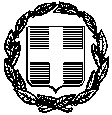 ΕΛΛΗΝΙΚΗ ΔΗΜΟΚΡΑΤΙΑΝΟΜΟΣ ΞΑΝΘΗΣΔΗΜΟΣ  ΞΑΝΘΗΣΓραφείο  Συμπαραστάτη του δημότη                                         και της επιχείρησης                                                          Αριθμός πρωτοκόλλου: ***Πλατεία Δημοκρατίας Ξάνθη                                                   ΔΗΜΑΡΧΙΑΚΟ ΜΕΓΑΡΟ ΞΑΝΘΗΣΤηλ. 25413 50800 mail. symparastatis@cityofxanthi.gr                               Ξάνθη, ***                     ΔΙΑΜΕΣΟΛΑΒΗΣΗ  14      (Άρθρο 77 παρ. 3 Ν.3852/2010)ΠΡΟΣ: ***(όνομα) ***(επώνυμο) του ***και της ***, κατοίκου Ξάνθης (***), κατόχου του με αριθμό  *** δελτίου αστυνομικής ταυτότητας που εκδόθηκε από το Α.Τ. *** Ν. Ξάνθης.K οινοποίηση: ***(επώνυμο) ***(όνομα)  του ***και της ***κατοίκου χωριού ***Ν. Ξάνθης, κατόχου του με αριθμό ***δελτίου αστυνομικής ταυτότητας που εκδόθηκε από το Α.Τ. ***Ν. Ξάνθης. Ι.  1. Η Συμπαραστάτης του Δημότη και της Επιχείρησης δέχθηκε  έγγραφη αναφορά ,  η οποία έλαβε αρ.  *** στο μητρώο καταγγελιών. 2. Η καταγγέλλουσα αναφέρει ότι.ΙΙ. Η αρμοδιότητα του Συμπαραστάτη του Δημότη και της Επιχείρησης 3. Σύμφωνα με το άρθρο 77 παρ. 3 του Ν.3852/2010, ο Συμπαραστάτης του Δημότη και της Επιχείρησης δέχεται καταγγελίες άμεσα θιγόμενων πολιτών ή επιχειρήσεων για κακοδιοίκηση από τις υπηρεσίες, τα νομικά πρόσωπα και τις επιχειρήσεις του Δήμου και διαμεσολαβεί για την επίλυση των σχετικών προβλημάτων, ενώ είναι υποχρεωμένος να απαντά εγγράφως ή ηλεκτρονικά εντός τριάντα (30) ημερών στους ενδιαφερομένους. Με την παρούσα εκπληρώνεται εμπρόθεσμα η εν λόγω υποχρέωση απάντησης.ΙΙΙ. Εξέταση της υπόθεσης.Στις 23 Νοεμβρίου 2015 προσήλθαν στο γραφείο του Συμπαραστάτη του Δημότη και της Επιχείρησης ο *** μετά του *** και ζήτησαν τη συνδρομή της υπηρεσίας, καταθέτοντας μία αναφορά εκθέτοντας το ιστορικό βεβαρημένης υγείας του ***του***,  ο οποίος ήταν γιος του πρώτου και βρισκόταν έγκλειστος στο Ψυχιατρικό ***κατόπιν ***εντολής, διότι ήταν ιδιαιτέρως επικίνδυνος τόσο για την δική του ζωή όσο και των περιοίκων αυτού,  μη δεχόμενος θεραπεία επί μακρόν, από την *** έως και την *** , όταν δηλαδή και έλαβε εξιτήριο από το ανωτέρω νοσηλευτικό Ίδρυμα.Ζητούσαν επίσης λόγω προσωπικής τους αδυναμίας τόσο ο πρώτος πατέρας του νοσηλευομένου όσο και ο δεύτερος – γείτονας του οποίου απειλήθηκε η ζωή από τον ανωτέρω ασθενή, να δεχθούν βοήθειας από το γραφείο του συμπαραστάτη και διαμεσολάβηση προς τις υπηρεσίες : πρώτον προς το Ψυχιατρικό ***, δεδομένου ότι ο ανωτέρω ασθενής ***του ***είχε μεταβεί στην *** με συνοδεία Αστυνομίας και έκτοτε οι ανωτέρω αναφερόμενοι και ενδιαφερόμενοι, δεν είχαν κατορθώσει να ενημερωθούν από το Νοσοκομείο,δεύτερον προς το Γραφείο Εφαρμογής προγραμμάτων Κοιν. Πρόνοιας του Δήμου Ξάνθης με σκοπό την επικαιροποίηση του φακέλου του στο αρμόδιο γραφείο, διότι είχε επέλθει νόμιμα η διακοπή της οικονομικής του ενίσχυσης με την υπ’ αριθμόν *** απόφασης του οργάνου, τρίτον προς το ΚΕΠΑ ΙΚΑ Ξάνθης διότι λόγω της επικινδυνότητάς του ασθενούς δεν είχε καταστεί εφικτή η προσέλευσή του ενώπιον της επιτροπής και τέταρτο προς την ***του Γ.Ν. Ξάνθης IV. Διαμεσολάβηση για την επίλυση του προβλήματοςΗ συμπαραστάτης του Δημότη και της Επιχείρησης, μετά από αίτημά της, ενημερώθηκε εκτενώς από τον κ. ****για τα τεκταινόμενα την ****που οδήγησαν στην ακούσια νοσηλεία του ανωτέρω ασθενούς και διαπιστώθηκε ότι η συνδρομή  και διαμεσολάβησε προς τις ανωτέρω υπηρεσίες ήταν επιβεβλημένη για το συμφέρον της υγείας τόσο του ασθενούς όσο και των κατοίκων του χωριού ***τόπος κατοικίας του ασθενούς. Δεν έλαβε χώρα καταγγελία για κακοδιοίκηση καμίας υπηρεσίας ήταν όμως η ανάγκη συντονισμού των ενεργειών μεταξύ των υπηρεσιών για την μέριμνα του ασθενούς μετά το τέλος της νοσηλείας του στο ***.Ο υπεύθυνος *** του ασθενούς ενημέρωσε ***, αποστέλλοντας (***) στην συμπαραστάτη του δημότη και της επιχείρησης του Δήμου Ξάνθης για το ιστορικό *** και την θεραπευτική- φαρμακευτική αγωγή που έπρεπε να λαμβάνει σε τακτά χρονικά διαστήματα. Κατόπιν και με την συνδρομή των υπαλλήλων και παραγόντων της Δημοτικής Ενότητας *** στα γεωγραφικά όρια της οποίας βρίσκεται ο τόπος κατοικίας του ασθενούς, ο ασθενής μεταφέρεται στην ***του Γ.Ν.Ξ όπου παρακολουθείτε από ειδικό ***και δέχεται την φαρμακευτική του αγωγή, με θεαματικά αποτελέσματα βελτίωσης της υγείας του.Εκπληρώθηκε η τυπική προϋπόθεση και μεταφέρθηκε ενώπιον της επιτροπής ΚΕΠΑ Ξάνθης στις *** οπότε και εκδόθηκε απόφαση πιστοποίησης της αναπηρίας του η οποία κοινοποιήθηκε στις *** έτσι ώστε να γίνει δυνατή η κατάθεση αίτησης άρσης αναστολής οικονομικής *** αίτηση, αφού ολοκληρωθούν όλες οι νόμιμες διαδικασίες όπως ο νόμος ορίζει ***Τέλος αφού πλέον η υγεία του ασθενούς ελέγχεται πλήρως μετά την αυστηρά τηρούμενη ιατροφαρμακευτική του αγωγή και είναι δυνατός ο ιατρικός του έλεγχος ανά ***, η συμπαραστάτης του δημότη με το υπ’ αριθμόν ***έγγραφό της, προς το Κέντρο Κοινωνικής Προστασίας & Αλληλεγγύης, ζήτησε την συνδρομή της υπηρεσίας «ΒΟΗΘΕΙΑ ΣΤΟ ΣΠΙΤΙ» για την φροντίδα του ασθενούς και την χορήγηση της ενδιάμεσης θεραπείας του σε ενέσιμη μορφή, ώστε να μην συνοδεύει η συμπαραστάτης του δημότη και της επιχείρησης ανά *** τον ασθενή στο Γενικό Νοσοκομείο Ξάνθης.Το Νομικό Πρόσωπο Βοήθεια στο Σπίτι *** θα αναλάβει την εξυπηρέτηση του εν λόγω δημότη προς όφελος και της δημόσιας ασφάλειας, με έγγραφό της απαντώντας με το υπ’ αριθμόν *** έγγραφό της. Τα έγγραφα με το ιατρικό ιστορικό του ασθενούς και λοιπά έγγραφα που τον αφορούν,  βρίσκονται στην διάθεση του «Βοήθεια στο Σπίτι Σταυρούπολης» με την επιφύλαξη του απολύτως εμπιστευτικού τρόπου χρήσης τους, γιατί αποτελούν ευαίσθητα προσωπικά δεδομένα και τα οποία ***στο Γραφείο του Συμπαραστάτη του Δημότη και της Επιχείρησης αποκλειστικά και μόνο για να δύναται να προσέρχεται στις υπηρεσίες, να ενημερώνεται για τον ανωτέρω ασθενή και να συνοδεύει αυτόν στο Γ.Ν.Ξάνθης.  Το γραφείο του ΣτΔ, ενημερώνει τους αναφερόμενους για την εξέλιξη της υπόθεσης και επιφυλάσσεται μετά την προφορική ενημέρωση και σε γραπτή ενημέρωση προς ***εάν ζητηθεί.                                                                    Ξάνθη, 02/03/2016                                   Η ΣΥΜΠΑΡΑΣΤΑΤΗΣ ΤΟΥ ΔΗΜΟΤΗ ΚΑΙ ΤΗΣ ΕΠΙΧΕΙΡΗΣΗΣ                                                                      Ελένη Π. Αχτάρη 